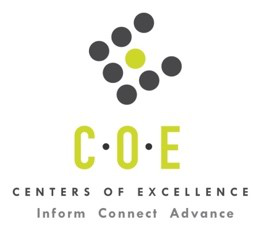 Labor Market Analysis for Program RecommendationMotorsports OccupationsCollege of MarinPrepared by the San Francisco Bay Center of Excellence for Labor Market ResearchJune 2023RecommendationBased on all available data, there appears to be an “undersupply” of Motorsports workers compared to the demand for this cluster of occupations in the Bay region and in the North Bay sub-region (Marin, Napa, Solano, Sonoma counties). There is a projected annual gap of about 1,346 students in the Bay region and 207 students in the North Bay Sub-Region.IntroductionThis report provides student outcomes data on employment and earnings for TOP 0948.00 - Automotive Technology programs in the state and region. It is recommended that these data be reviewed to better understand how outcomes for students taking courses on this TOP code compare to potentially similar programs at colleges in the state and region, as well as to outcomes across all CTE programs at College of Marin and in the region.This report profiles Motorsports Occupations in the 12 county Bay region and in the North Bay sub-region for a proposed new Motorsports Certificate of Achievement at College of Marin.Electronic Equipment Installers and Repairers, Motor Vehicles (49-2096): Install, diagnose, or repair communications, sound, security, or navigation equipment in motor vehicles.
  Entry-Level Educational Requirement: High school diploma or equivalent
  Training Requirement: Moderate-term on-the-job training
  Percentage of Community College Award Holders or Some Postsecondary Coursework: 52%Automotive Body and Related Repairers (49-3021): Repair and refinish automotive vehicle bodies and straighten vehicle frames. Excludes “Painters, Transportation Equipment” (51-9122) and “Automotive Glass Installers and Repairers” (49-3022).
  Entry-Level Educational Requirement: High school diploma or equivalent
  Training Requirement: Long-term on-the-job training
  Percentage of Community College Award Holders or Some Postsecondary Coursework: 29%Automotive Glass Installers and Repairers (49-3022): Replace or repair broken windshields and window glass in motor vehicles.
  Entry-Level Educational Requirement: High school diploma or equivalent
  Training Requirement: Moderate-term on-the-job training
  Percentage of Community College Award Holders or Some Postsecondary Coursework: 34%Automotive Service Technicians and Mechanics (49-3023): Diagnose, adjust, repair, or overhaul automotive vehicles. Excludes “Automotive Body and Related Repairers” (49-3021), “Bus and Truck Mechanics and Diesel Engine Specialists” (49-3031), and “Electronic Equipment Installers and Repairers, Motor Vehicles” (49-2096).
  Entry-Level Educational Requirement: Postsecondary nondegree award
  Training Requirement: Short-term on-the-job training
  Percentage of Community College Award Holders or Some Postsecondary Coursework: 36%Occupational DemandTable 1. Employment Outlook for Motorsports Occupations in Bay RegionTable 2. Employment Outlook for Motorsports Occupations in North Bay Sub-regionJob Postings in Bay Region and North Bay Sub-RegionTable 3. Number of Job Postings by Occupation for latest 12 monthsTable 4a. Top Job Titles for Motorsports Occupations for latest 12 months - Bay RegionTable 4b. Top Job Titles for Motorsports Occupations for latest 12 months - North Bay Sub-RegionIndustry ConcentrationTable 5. Industries hiring Motorsports Workers in Bay RegionTable 6. Top Employers Posting Motorsports Occupations in Bay Region and North Bay Sub-Region Educational SupplyThere are 14 community colleges in the Bay Region issuing 572 awards on average annually (last 3 years ending 2019-20) on TOP 0948.00 - Automotive Technology. In the North Bay Sub-Region, there are three (3) community colleges that issued 157 awards on average annually (last 3 years) on this TOP code.Table 7. Community College Awards on TOP 0948.00 - Automotive Technology in Bay RegionGap AnalysisBased on the data included in this report, there is a large labor market gap in the Bay region with 1,918 annual openings for the Motorsports occupational cluster and 572 annual (3-year average) awards for an annual undersupply of 1,346 students. In the North Bay Sub-Region, there is also a gap with 364 annual openings and 157 annual (3-year average) awards for an annual undersupply of 207 students.Student OutcomesTable 8. Four Employment Outcomes Metrics for Students Who Took Courses on TOP 0948.00 - Automotive TechnologySkills, Certifications and EducationTable 9. Top Skills for Motorsports Occupations in Bay Region Table 10. Certifications for Motorsports Occupations in Bay Region Table 11. Education Requirements for Motorsports Occupations in Bay RegionMethodologyOccupations for this report were identified by use of job descriptions and skills listed in O*Net. Labor demand data is sourced from Lightcast occupation and job postings data. Educational supply and student outcomes data is retrieved from multiple sources, including CCCCO Data Mart and CTE Launchboard.SourcesO*Net Online
Lightcast
CTE LaunchBoard www.calpassplus.org
Launchboard
Statewide CTE Outcomes Survey
Employment Development Department Unemployment Insurance Dataset
Living Insight Center for Community Economic Development
Chancellor’s Office MIS systemContactsFor more information, please contact:Leila Jamoosian, Research Analyst, for Bay Area Community College Consortium (BACCC) and Centers of Excellence (COE), leila@baccc.netJohn Carrese, Director, San Francisco Bay Center of Excellence for Labor Market Research, jcarrese@ccsf.edu or (415) 267-6544Occupation2021 Jobs2026 Jobs5-yr Change5-yr % Change5-yr Total OpeningsAnnual Openings25% Hourly EarningMedian Hourly WageElectronic Equipment Installers and Repairers, Motor Vehicles321246-75-23%13527$20$21Automotive Body and Related Repairers2,6992,8831847%1,600320$23$30Automotive Glass Installers     and Repairers54661222%459$15$19Automotive Service       Technicians and Mechanics14,39914,8534543%7,8101,562$21$28Total17,47318,0485753%9,5901,918Source: Lightcast 2022.3Source: Lightcast 2022.3Source: Lightcast 2022.3Source: Lightcast 2022.3Source: Lightcast 2022.3Source: Lightcast 2022.3Source: Lightcast 2022.3Source: Lightcast 2022.3Source: Lightcast 2022.3Bay Region includes: Alameda, Contra Costa, Marin, Monterey, Napa, San Benito, San Francisco, San Mateo, Santa Clara, Santa Cruz, Solano and Sonoma CountiesBay Region includes: Alameda, Contra Costa, Marin, Monterey, Napa, San Benito, San Francisco, San Mateo, Santa Clara, Santa Cruz, Solano and Sonoma CountiesBay Region includes: Alameda, Contra Costa, Marin, Monterey, Napa, San Benito, San Francisco, San Mateo, Santa Clara, Santa Cruz, Solano and Sonoma CountiesBay Region includes: Alameda, Contra Costa, Marin, Monterey, Napa, San Benito, San Francisco, San Mateo, Santa Clara, Santa Cruz, Solano and Sonoma CountiesBay Region includes: Alameda, Contra Costa, Marin, Monterey, Napa, San Benito, San Francisco, San Mateo, Santa Clara, Santa Cruz, Solano and Sonoma CountiesBay Region includes: Alameda, Contra Costa, Marin, Monterey, Napa, San Benito, San Francisco, San Mateo, Santa Clara, Santa Cruz, Solano and Sonoma CountiesBay Region includes: Alameda, Contra Costa, Marin, Monterey, Napa, San Benito, San Francisco, San Mateo, Santa Clara, Santa Cruz, Solano and Sonoma CountiesBay Region includes: Alameda, Contra Costa, Marin, Monterey, Napa, San Benito, San Francisco, San Mateo, Santa Clara, Santa Cruz, Solano and Sonoma CountiesBay Region includes: Alameda, Contra Costa, Marin, Monterey, Napa, San Benito, San Francisco, San Mateo, Santa Clara, Santa Cruz, Solano and Sonoma CountiesOccupation2021 Jobs2026 Jobs5-yr Change5-yr % Change5-yr Total OpeningsAnnual Openings25% Hourly EarningMedian Hourly WageElectronic Equipment Installers   and Repairers, Motor Vehicles1514-1-6%00$18$20Automotive Body and         Related Repairers372404329%24349$22$29Automotive Glass Installers       and Repairers000NA%00Automotive Service        Technicians and Mechanics2,7682,9381696%1,574315$20$27Total3,1553,3562016%1,817364Source: Lightcast 2022.3Source: Lightcast 2022.3Source: Lightcast 2022.3Source: Lightcast 2022.3Source: Lightcast 2022.3Source: Lightcast 2022.3Source: Lightcast 2022.3Source: Lightcast 2022.3Source: Lightcast 2022.3North Bay Sub-Region includes: Marin, Napa, Solano, Sonoma CountiesNorth Bay Sub-Region includes: Marin, Napa, Solano, Sonoma CountiesNorth Bay Sub-Region includes: Marin, Napa, Solano, Sonoma CountiesNorth Bay Sub-Region includes: Marin, Napa, Solano, Sonoma CountiesNorth Bay Sub-Region includes: Marin, Napa, Solano, Sonoma CountiesNorth Bay Sub-Region includes: Marin, Napa, Solano, Sonoma CountiesNorth Bay Sub-Region includes: Marin, Napa, Solano, Sonoma CountiesNorth Bay Sub-Region includes: Marin, Napa, Solano, Sonoma CountiesNorth Bay Sub-Region includes: Marin, Napa, Solano, Sonoma CountiesOccupationBay RegionNorth BayAutomotive Service Technicians and Mechanics1,805303Automotive Body and Related Repairers29545Automotive Glass Installers and Repairers245Electronic Equipment Installers and Repairers, Motor Vehicles51Source: LightcastSource: LightcastSource: LightcastTitleBayTitleBayAutomotive Technicians231Diesel Mechanic Journeymen31Service Technicians92Vehicle Operators31Auto Body Technicians83Flat Rate Technicians29Automotive Tire and Lube Technicians78General Service Technicians27Lube Technicians59Mechanics25Automotive Service Advisors52Vehicle Technicians25Automotive Mechanics48Automotive Lube Technicians23Automotive Technicians/Mechanics47Automotive Service Advisors/Writers23Automotive Repair Technicians31Automotive Service Technicians23Source: LightcastSource: LightcastSource: LightcastSource: LightcastTitleNorth BayTitleNorth BayAutomotive Technicians42Automotive Repair Technicians7Service Technicians30Collision Technicians7Automotive Service Advisors22Diesel Mechanic Journeymen7Lube Technicians14General Service Technicians7Auto Body Technicians13Automotive Service Advisors/Writers5Flat Rate Technicians12Automotive Service Technicians5Automotive Technicians/Mechanics10Automotive Mechanics4Auto Body Paint Preppers7BMW Technicians4Auto Glass Technicians7Bradley Fighting Vehicle System Maintainers4Source: LightcastSource: LightcastSource: LightcastSource: LightcastIndustry - 6 Digit NAICS (No. American Industry Classification) CodesJobs in Industry (2021)Jobs in Industry (2026)% Change (2021-26)% Occupation Group in Industry (2022)New Car Dealers4,7645,0927%27%General Automotive Repair4,6634,9526%27%Automotive Body, Paint, and Interior Repair                    and Maintenance2,2902,4437%14%Local Government, Excluding Education and Hospitals5085090%3%Automotive Parts and Accessories Stores516445-14%3%Car Washes3924135%2%Other Automotive Mechanical and Electrical Repair         and Maintenance351326-7%2%Used Car Dealers29934114%2%Tire Dealers313274-12%2%Automotive Glass Replacement Shops23230431%1%Source: Lightcast 2022.3Source: Lightcast 2022.3Source: Lightcast 2022.3Source: Lightcast 2022.3Source: Lightcast 2022.3EmployerBayEmployerNorth BayAAA55AAA26UPS47Les Schwab Tire Center12CarMax41AAA Northern CA, Nevada & Utah11Bridgestone Corporation40Gc Auto Body11Tesla39Safelite AutoGlass10Caliber Collision33Walmart10Gc Auto Body33Wise Auto10Source: LightcastSource: LightcastSource: LightcastSource: LightcastCollegeSubregionAssociate DegreeHigh unit CertificateLow unit CertificateTotalAlamedaEast Bay510116Chabot East Bay1132236Contra CostaEast Bay23510De AnzaSilicon Valley331897148Evergreen ValleySilicon Valley8181036HartnellSC-Monterey121013Las PositasEast Bay4059Los MedanosEast Bay702128MarinNorth Bay16714MontereySC-Monterey47112San FranciscoMid-Peninsula903544Santa RosaNorth Bay44109117SkylineMid-Peninsula705663SolanoNorth Bay412126Total11171390572Metric OutcomesBay       All CTE ProgramsCollege     of Marin      All CTE ProgramsState 0948.00Bay 0948.00North Bay 0948.00College           of Marin 0948.00Students with a Job Closely    Related to Their Field of Study74%74%71%75%81%86%Median Annual Earnings for       SWP Exiting Students$48,926$42,200$30,264$39,978$34,606$44,083Median Change in Earnings          for SWP Exiting Students23%24%41%37%41%21%Exiting Students Who Attained       the Living Wage50%26%36%35%37%26%Source: Launchboard Strong Workforce Program Median of 2018 to 2021.Source: Launchboard Strong Workforce Program Median of 2018 to 2021.Source: Launchboard Strong Workforce Program Median of 2018 to 2021.Source: Launchboard Strong Workforce Program Median of 2018 to 2021.Source: Launchboard Strong Workforce Program Median of 2018 to 2021.Source: Launchboard Strong Workforce Program Median of 2018 to 2021.Source: Launchboard Strong Workforce Program Median of 2018 to 2021.SkillPostingSkillPostingAutomotive Services465Vehicle Inspection130Brakes332Electrical Systems125Suspension (Vehicle)301Tire Repairs121Changing Oil238Power Tool Operation106Transmission207Tire Balancing And Rotation100Mechanics193Batteries94HVAC163Machinery92Hand Tools158Oil And Gas79Tires142Diagnostic Tools64Vehicle Maintenance141Autonomous Vehicles60Source: LightcastSource: LightcastSource: LightcastSource: LightcastCertificationPostingCertificationPostingValid Driver's License968CDL Class B License9Automotive Service Excellence (ASE) Certification342First Aid Certification4Commercial Driver's License (CDL)63Airframe & Powerplant (A&P) Certificate4Passenger Endorsement35Six Sigma Certification3CDL Class A License15Transportation Worker Identification               Credential   (TWIC) Card3CDL Class C License1510-Hour OSHA General Industry Card2Source: LightcastSource: LightcastSource: LightcastSource: LightcastEducation LevelJob Postings% of TotalHigh school or GED71974%Associate degree778%Bachelor's degree & higher17118%Source: LightcastSource: LightcastSource: LightcastNote: 59% of records have been excluded because they do not include a degree level. As a result, the chart above may not be representative of the full sample.Note: 59% of records have been excluded because they do not include a degree level. As a result, the chart above may not be representative of the full sample.Note: 59% of records have been excluded because they do not include a degree level. As a result, the chart above may not be representative of the full sample.